  Fairlight / Manly Cub Scouts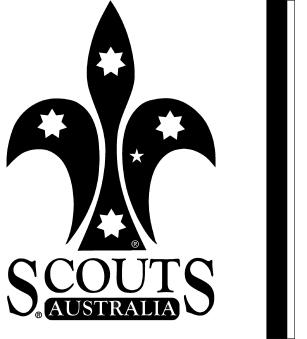  2017 - Term 2 Program Term Theme: My Ping Pong Ball Badges – Boomerang Meetings - Tuesdays 6:00pm to 7:30pm Ivanhoe Park Scout Hall, Park Ave, Manly (via Birkley Road) Unless advised otherwise. Group details can be found at: http://fairlightmanlyscouts.org.au LeadersCub Leader: 		Richard Brooke (Akela) - rgbrooke@hotmail.com  Mobile: 0438655895Cub Leader:		Daryl Mclean – darylmclean@hotmail.com  Mobile: 0416004715Cub Leader: 		Jan Bos (Kotick) – jwdbos@dds.nl Work: 92103216 - Mobile: 0458664698Cub Leader:		Simone O’Brien (Baloo) – tonyck@bigpond.com Mobile: 0421419446  Cub Leader:		Kirsten Pederson–Jones (Riki Tiki Tavi) - kpedersenjones@gmail.com Mobile: 0403588020Group Leader: 		Neil Hadley – neil.camille.hadley@bigpond.com  Home: 99773817 Mobile: 0418417420Key Upcoming Dates:Tuesday 25th April – ANZAC Day March & Commemoration Ceremony, The Corso ManlyFri 12th / Sat 13th / Sun 14th May 2017 – F/M Katoomba Adventure Weekend.Wednesday 31st May – F/M Group ARP Meeting. In the Hall. It is very important that Parents make an effort to attend this meeting with their Cubs. This is your opportunity to hear how F/M Scout Group is going and the direction it is heading into the future. Hope fully your Cubs will progress onto Scouts & Venturers taking on the opportunities and challenges offered by Fairlight/Manly Scout Group.Housekeeping notes:Uniform: For insurance as well as appearance purposes, Cubs MUST travel to and from Cubactivities in full Cub uniform. It is important that the uniform is well maintained and worn correctly. (for example: Scarves rolled neat & tight, with a woggle). If any items are missing, we can replace them, but not on the night!Footwear: We spend a lot of time outdoors, even on hall nights. Please make sure that your Cub is wearing footwear suitable for outdoor activities. Bare feet, Thongs, Sandals, and Crocs are NOT suitable or safe, and may restrict the activities the Cub is allowed to take part in.Drop off – Pick Up: Please endeavor to drop off and pick up Cubs at the times specified. On Hall nights come down to the Hall. When picking up your Cub, please let the coordinating Leader know, so that we can maintain correct contact and handover of the Cubs. Cubs must stay with the leaders until picked up by their parents or a responsible adult authorized to do so by their parents.Parent Helpers: To achieve the best experience for the Cubs, and maintain the required 1 Adult to 6 Children ratio we have included a Parent Helper roster into the term programs, (Cubs surname of family helping). If you can’t make the evening you have been rostered on for please swap with another parent (Family) or let the coordinating leader for that event know ASAP. If you are dropping your Cub off and are at a loose end till you pick them up please feel free to stay and help, let the coordinating leader know and join in.It is a requirement of the NSW Govt that a Volunteer Declaration (Scouts form M5) be completed by all volunteers working with children. Each person helping is required to fill the form out (just the once) and give it to the coordinating leader; confidentiality in all matters is one of our main priorities. Leader Structure: All the leaders are volunteers and have other commitments that may restrict what events they can attend. As such the Coordinating Leader (CL) will change from event to event, please see the Term Programs for the CL. The CL will endeavor to confirm the details of an upcoming event - time, place, equipment requirements, activities etc etc. If no confirmation is received refer to the program.  Please refer all queries, correspondence and admin matters to the CL for that event.  E1 forms: These forms are to provide parents with information about events away from the Ivanhoe Park area, to enable them to make an informed decision about their child attending. E1 forms will be sent out ahead of time for the relevant events. The 1st page needs to be returned fully filled in and signed. If you require any additional information for any events contact the coordinating leader.Boomerang Badge Work: The Cubs should be putting in some individual effort for their Boomerang badges. Therefore it is expected the Cubs will have some elements either ready for assessment or have a good idea of what is required. Eg: For the Ropes section, a little practice at home with a rope tying a reef knot, clove hitch or sheetbend for the Silver Boomerang will give them a lot more pride in the badge then just being shown it and copying.DateActivityDetailsParent Helpers (Cubs Surname)Co-Ordinating Leader (CL)Duty Six25th AprilTuesdayANZAC DAYMeet at Manly Council Building forecourt, in full uniform.All Welcome / EncouragedRichard (Akela)-2nd May TuesdayMeet your PPBWelcome the new Cubs and Term Two. Take responsibility for your PPB. At HallDenbyGauntRichard (Akela)Tawny9th May TuesdayBadge NightBring in your badge work for judgementSmall group games. In the Hall. PriddisHoughRichard (Akela)White12th Fri, 14th Sun - MayKatoomba WeekendScenic World, Grose River High Ropes,Katoomba YHA. F/M Cubs Holiday. Those Brave enough.Richard (Akela)-16st May TuesdayPing Pong Arcade GamesIn groups Cubs create Ping Pong Arcade Games from Boxes & stuff. At HallCogleyDoidge, PunchRichard (Akela)Grey23rd May TuesdayA walk in the DarkA walk from Georges Heights down to Clifton Gardens and back up.Grimmer,HurleyRichard (Akela)-30th May TuesdayArcade Games If Needed ???A night to finish off our Arcade games for the Group AGM. At Hall. TBCGildon,ReidRichard (Akela)?31st MayWednesdayF/M Group ARPF/M Group Annual Report. Cubs, Scouts & Venturers Come one/Come all. At HallAll Welcome / EncouragedNeil Hadley (Group Leader)-6th June TuesdayCooking NightCooking with Master Chef Daryl.At HallAlywin, Burke, BurgessDarylRed133h June TuesdayPutt Putt GolfNot Ping PongA Night of Mini Golf at Pittwater Golf Centre NarrabeenShepherd, HodeyKirsten (Riki Tiki)-20h JuneJune Ping Pong Skit AuditionsPing Pong Skit night, Games and Boomerang Badge night. At HallNewton,Bartram Simone (Baloo)Black27st June TuesdayBonfire & Camp SongsBonfire, Camp songs, Marshmellows, Damper  & Twists. At Manly Dam Lucas,ChurchJan (Kotick)-